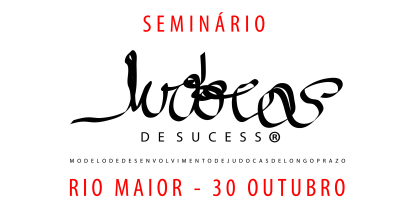 Data limite de inscrição: 27 de outubro.A aceitação da inscrição sujeita a confirmação pelos serviços administrativos da FPJ. FICHA DE INSCRIÇÃOFICHA DE INSCRIÇÃOFICHA DE INSCRIÇÃOFICHA DE INSCRIÇÃOFICHA DE INSCRIÇÃOFICHA DE INSCRIÇÃOFICHA DE INSCRIÇÃOFICHA DE INSCRIÇÃOFICHA DE INSCRIÇÃOFICHA DE INSCRIÇÃOFICHA DE INSCRIÇÃOFICHA DE INSCRIÇÃONOMENOMEFUNÇÃOFUNÇÃOFUNÇÃOFUNÇÃOTREINADORTREINADORxDIRIGENTEDIRIGENTEOUTRAOUTRAOUTRAQUALNIFN.º CCN.º CCN.º CCTELEFONETELEFONETELEFONEEMAILEMAILEMAIL